Зарегистрировано в Управлении Минюста России по УР 24 мая 2022 г. N RU18000202200451МИНИСТЕРСТВО ПРОМЫШЛЕННОСТИ И ТОРГОВЛИ УДМУРТСКОЙ РЕСПУБЛИКИПРИКАЗот 16 мая 2022 г. N 53ОБ ОБЩЕСТВЕННОМ СОВЕТЕ ПРИ МИНИСТЕРСТВЕ ПРОМЫШЛЕННОСТИИ ТОРГОВЛИ УДМУРТСКОЙ РЕСПУБЛИКИВ соответствии с Указом Главы Удмуртской Республики от 24 апреля 2014 года N 152 "Об общественных советах при исполнительных органах государственной власти Удмуртской Республики" приказываю:1. Образовать Общественный совет при Министерстве промышленности и торговли Удмуртской Республики.2. Утвердить прилагаемые:Положение об Общественном совете при Министерстве промышленности и торговли Удмуртской Республики;состав Общественного совета при Министерстве промышленности и торговли Удмуртской Республики.3. Признать утратившим силу приказ Министерства промышленности и торговли Удмуртской Республики от 15.02.2018 N 6 "Об Общественном совете при Министерстве промышленности и торговли Удмуртской Республики".МинистрВ.А.ЛАШКАРЕВУтвержденоприказомМинистерствапромышленности и торговлиУдмуртской Республикиот 16 мая 2022 г. N 53ПОЛОЖЕНИЕОБ ОБЩЕСТВЕННОМ СОВЕТЕ ПРИ МИНИСТЕРСТВЕ ПРОМЫШЛЕННОСТИИ ТОРГОВЛИ УДМУРТСКОЙ РЕСПУБЛИКИI. Общие положения1. Общественный совет при Министерстве промышленности и торговли Удмуртской Республики (далее - Общественный совет) является совещательным органом, создаваемым в целях учета мнения общественных объединений и иных некоммерческих организаций, представителей профессионального сообщества и иных граждан при реализации государственной политики по вопросам деятельности Министерства промышленности и торговли Удмуртской Республики (далее - Министерство).2. Общественный совет в своей деятельности руководствуется Конституцией Российской Федерации, Конституцией Удмуртской Республики, федеральными конституционными законами, федеральными законами, актами Президента Российской Федерации и Правительства Российской Федерации, законами Удмуртской Республики, актами Главы Удмуртской Республики и Правительства Удмуртской Республики, иными правовыми актами по вопросам деятельности Министерства, а также настоящим Положением.3. Общественный совет формируется на основе добровольного участия.4. Члены Общественного совета исполняют свои обязанности на общественных началах.5. Общественный совет осуществляет свою деятельность на основе принципов законности, гласности, независимости, уважения прав и свобод человека и гражданина.II. Цели и задачи деятельности Общественного совета6. Общественный совет создается в целях:1) учета потребностей и интересов граждан Российской Федерации, защиты прав и свобод граждан Российской Федерации, прав общественных объединений и иных некоммерческих организаций, профессионального сообщества при формировании и реализации государственной политики в соответствующей сфере деятельности Министерства;2) привлечения представителей общественных объединений и иных некоммерческих организаций, представителей профессионального сообщества, экспертов и иных граждан к разработке основных направлений государственной политики по вопросам, относящимся к соответствующей сфере деятельности Министерства.7. Основными задачами Общественного совета являются:1) подготовка предложений Главе Удмуртской Республики и Правительству Удмуртской Республики по совершенствованию государственной политики в соответствующей сфере деятельности Министерства;2) проведение общественной экспертизы социально значимых проектов законов Удмуртской Республики, правовых актов Главы Удмуртской Республики и Правительства Удмуртской Республики, разрабатываемых Министерством, проектов правовых актов и иных решений Министерства, направляемых в Общественный совет Министерством;3) совершенствование механизма учета общественного мнения при принятии решений Министерством;4) осуществление общественного контроля за деятельностью Министерства;5) повышение информированности общественности по основным направлениям деятельности Министерства;6) разработка, обсуждение и реализация общественных инициатив, связанных с деятельностью Министерства;7) содействие организации взаимодействия Министерства с общественными объединениями и иными некоммерческими организациями, профессиональными союзами, экспертами и иными гражданами по профилю деятельности Министерства.III. Основные функции и права Общественного совета8. Общественный совет осуществляет следующие функции:1) разрабатывает для Главы Удмуртской Республики, Правительства Удмуртской Республики, Министерства предложения по обеспечению взаимодействия с гражданами Российской Федерации, общественными объединениями и иными некоммерческими организациями, повышению эффективности деятельности Министерства, совершенствованию государственной политики в соответствующей сфере деятельности;2) участвует в разработке правовых актов, концепций и программ по наиболее актуальным вопросам по профилю деятельности Министерства;3) рассматривает, анализирует и принимает необходимые меры по поступающим в адрес Общественного совета обращениям, заявлениям и жалобам организаций и отдельных граждан, сообщениям средств массовой информации;4) представляет Главе Удмуртской Республики, Правительству Удмуртской Республики доклад о работе Министерства и доклад о деятельности Общественного совета.9. При решении основных задач Общественный совет вправе:1) представить доклад (содоклад) о работе Министерства при отчете Министерства перед Правительством Удмуртской Республики;2) по согласованию с министром промышленности и торговли Удмуртской Республики члены Общественного совета имеют право принимать участие в заседаниях коллегии и иных мероприятиях, проводимых в соответствии с планом основных организационных мероприятий Министерства;3) в установленном порядке запрашивать и получать необходимые для исполнения своих полномочий документы и иные сведения от Министерства, за исключением сведений, составляющих государственную и иную охраняемую федеральным законом тайну;4) в установленном порядке приглашать на свои заседания представителей территориальных органов и учреждений федеральных органов исполнительной власти в Удмуртской Республике, органов государственной власти Удмуртской Республики, органов местного самоуправления в Удмуртской Республике, Общественной палаты Удмуртской Республики, общественных объединений и иных некоммерческих организаций;5) направлять в Министерство решения в виде заключений, предложений и обращений;6) участвовать в подготовке решений Министерства;7) проводить конференции, совещания, "круглые столы", семинары и другие мероприятия;8) создавать рабочие группы.10. Представители Общественного совета, определяемые приказом Министерства, с согласия членов Общественного совета, включаются в составы конкурсных и аттестационных комиссий Министерства.IV. Порядок формирования и работы Общественного совета11. Состав Общественного совета формируется Министерством совместно с Общественной палатой Удмуртской Республики. В состав Общественного совета включаются представители общественных объединений и иных некоммерческих организаций, Общественной палаты Удмуртской Республики, научной общественности, средств массовой информации, ученые, специалисты по профилю деятельности Министерства и иные лица.12. Членами Общественного совета могут быть граждане Российской Федерации, достигшие восемнадцатилетнего возраста.Членами Общественного совета не могут быть лица, замещающие государственные должности Российской Федерации и субъектов Российской Федерации, должности государственной службы Российской Федерации и субъектов Российской Федерации, и лица, замещающие муниципальные должности и должности муниципальной службы, а также другие лица, которые в соответствии с Федеральным законом от 4 апреля 2005 года N 32-ФЗ "Об Общественной палате Российской Федерации" не могут быть членами Общественной палаты Российской Федерации.13. Численность и персональный состав Общественного совета определяются правовым актом Министерства.14. Численный состав Общественного совета не может быть менее 7 и более 15 человек.15. Общественный совет формируется сроком на 2 года.16. Персональный состав Общественного совета утверждается приказом Министерства по согласованию с Общественной палатой Удмуртской Республики. Предложенные Общественной палатой Удмуртской Республики кандидатуры членов Общественной палаты Удмуртской Республики подлежат обязательному включению в состав Общественного совета.V. Организация деятельности Общественного совета17. Основной формой деятельности Общественного совета являются заседания, которые проводятся по мере необходимости, но не реже одного раза в четыре месяца.18. Члены Общественного совета на первом заседании из своего состава избирают председателя, заместителя председателя, секретаря Общественного совета.19. Председатель Общественного совета (в его отсутствие - заместитель председателя Общественного совета):1) осуществляет общее руководство Общественным советом, распределяет обязанности между его членами;2) определяет направления работы Общественного совета;3) осуществляет общий контроль над реализацией принятых Общественным советом решений;4) председательствует на заседаниях Общественного совета;5) определяет порядок проведения заседаний Общественного совета;6) представляет Общественный совет во взаимоотношениях с государственными органами Удмуртской Республики, органами местного самоуправления в Удмуртской Республике, организациями и гражданами.20. Секретарь Общественного совета организует подготовку заседаний Общественного совета, ведет протоколы его заседаний.21. Заседания Общественного совета проводятся в присутствии не менее двух третей членов Общественного совета.22. Внеочередные заседания могут проводиться по инициативе председателя Общественного совета, заместителя председателя, по инициативе не менее чем одной трети членов Общественного совета либо по предложению министра промышленности и торговли Удмуртской Республики.23. Проект повестки дня заседания Общественного совета формируется председателем Общественного совета по предложению членов Общественного совета и министра промышленности и торговли Удмуртской Республики.24. В заседании Общественного совета с правом совещательного голоса участвует министр промышленности и торговли Удмуртской Республики или уполномоченное им должностное лицо. На заседаниях Общественного совета вправе присутствовать иные должностные лица Министерства.25. На заседания могут приглашаться представители территориальных органов и учреждений федеральных органов исполнительной власти в Удмуртской Республике, органов государственной власти Удмуртской Республики, органов местного самоуправления в Удмуртской Республике, Общественной палаты Удмуртской Республики, общественных объединений, некоммерческих организаций, научных учреждений, специалисты различных отраслей социально-экономической сферы и иные лица для представления необходимых сведений и заключений по рассматриваемым вопросам.26. Решения Общественного совета носят рекомендательный характер, принимаются в форме заключений, предложений и обращений большинством голосов членов Общественного совета, присутствующих на заседании. При равенстве голосов решающим является голос председательствующего на заседании Общественного совета. Особое мнение члена Общественного совета излагается в письменном виде и подписывается членом Общественного совета.27. По итогам заседания Общественного совета оформляется протокол, в котором отражается решение Общественного совета. Особое мнение члена Общественного совета прилагается к протоколу заседания Общественного совета.28. Протоколы заседаний Общественного совета и выписки из них направляются в течение 5 рабочих дней со дня заседания Общественного совета министру промышленности и торговли Удмуртской Республики.29. Член Общественного совета может быть исключен из его состава по решению членов Общественного совета.30. Члены Общественного совета имеют право:1) вносить предложения по формированию повестки заседаний Общественного совета;2) участвовать в подготовке материалов к заседаниям Общественного совета;3) знакомиться с документами и материалами по вопросам, включенным в повестку заседаний;4) возглавлять и входить в состав рабочих групп, формируемых Общественным советом;5) предлагать кандидатуры экспертов для участия в заседаниях Общественного совета;6) в случае несогласия с решением, принятым Общественным советом, оформить в письменном виде свое особое мнение по рассматриваемому вопросу;7) участвовать в работе конкурсных и аттестационных комиссий Министерства;8) знакомиться с обращениями, заявлениями и жалобами организаций и отдельных граждан, поступающими в адрес Общественного совета, а также с результатами их рассмотрения;9) оказывать содействие Министерству в разработке проектов правовых актов;10) выйти из состава Общественного совета на основании письменного заявления.31. Организационно-техническое и информационно-аналитическое обеспечение деятельности Общественного совета осуществляет Министерство.VI. Размещение информации о деятельности Общественногосовета в информационно-телекоммуникационной сети "Интернет"32. На официальном сайте Министерства в информационно-телекоммуникационной сети "Интернет" (далее - сеть "Интернет") создается раздел для размещения информации о деятельности Общественного совета.В разделе официального сайта Министерства в сети "Интернет" подлежит обязательному размещению следующая информация:1) Положение об Общественном совете;2) состав Общественного совета;3) повестки и протоколы заседаний Общественного совета;4) заключения Общественного совета по результатам общественной экспертизы проектов нормативных правовых актов;5) доклады о работе Министерства и доклады о деятельности Общественного совета;6) другая информация о деятельности Общественного совета, размещение которой на официальном сайте Министерства в сети "Интернет" предусмотрено настоящим Положением.УтвержденприказомМинистерствапромышленности и торговлиУдмуртской Республикиот 16 мая 2022 г. N 53СОСТАВОБЩЕСТВЕННОГО СОВЕТА ПРИ МИНИСТЕРСТВЕ ПРОМЫШЛЕННОСТИИ ТОРГОВЛИ УДМУРТСКОЙ РЕСПУБЛИКИ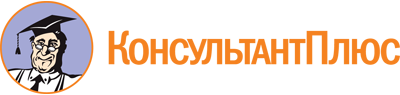 Приказ Минпромторга УР от 16.05.2022 N 53
"Об Общественном совете при Министерстве промышленности и торговли Удмуртской Республики"
(вместе с "Положением об Общественном совете при Министерстве промышленности и торговли Удмуртской Республики")
(Зарегистрировано в Управлении Минюста России по УР 24.05.2022 N RU18000202200451)Документ предоставлен КонсультантПлюс

www.consultant.ru

Дата сохранения: 25.11.2022
 Васильцов Сергей Владимирович-президент Союза "Торгово-промышленная палата Удмуртской Республики" (по согласованию)Волкова Екатерина Александровна-председатель Ассоциации рестораторов и отельеров Удмуртии (по согласованию)Жигалко Татьяна Евгеньевна-заместитель директора по дополнительному образованию и содействию трудоустройству выпускников бюджетного профессионального образовательного учреждения Удмуртской Республики "Ижевский торгово-экономический техникум" (по согласованию)Крымский Борис Наумович-исполнительный директор Ассоциации промышленных предприятий Удмуртии (по согласованию)Лещев Георгий Андреевич-член Общественной палаты Удмуртской РеспубликиНикитина Елена Васильевна-начальник отдела управления качеством общества с ограниченной ответственностью "Домашний Гастроном" (по согласованию)Смолкин Александр Юрьевич-директор общества с ограниченной ответственностью "Союзтехносервис" (по согласованию)Телицын Николай Алексеевич-руководитель некоммерческого партнерства "Содействие развитию и представление интересов предприятий бытового обслуживания и ремесленничества Удмуртской Республики - Ремесленная палата Удмуртской Республики"Федюкин Анатолий Александрович-исполнительный директор Промышленно-экономической ассоциации Удмуртии "Развитие" (по согласованию)Черников Владимир Георгиевич-член Общественной палаты Удмуртской Республики.